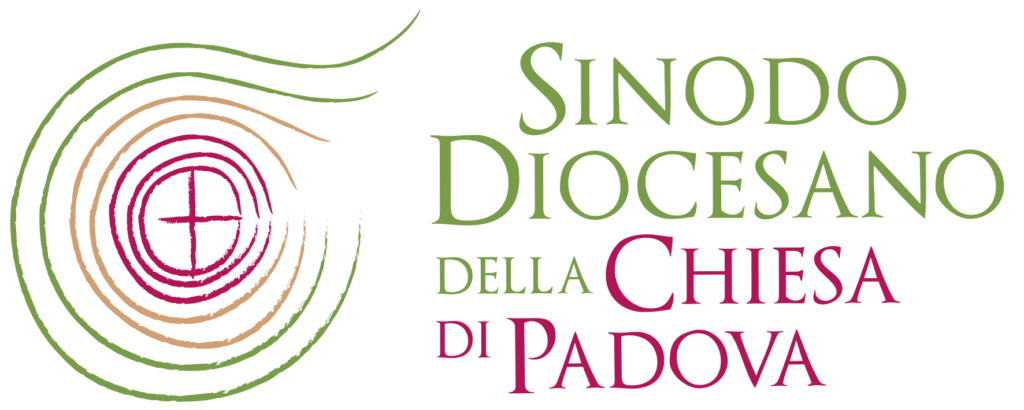 La nostra pratica della preghiera è chiamata ad esprimersi in un’attenzione profonda, nella cura fraterna per tutti coloro che ci attorniano.La preghiera ci dà l’esperienza che tutto è connesso.José Tolentino MendonçaInvochiamo la tua presenza, vieni Signor
Invochiamo la tua presenza, scendi su di noi
Vieni consolatore, dona pace ed umiltà
Acqua viva d'amore, questo cuore apriamo a teVieni spirito, vieni spirito, Scendi su di noi
Vieni spirito, vieni spirito, Scendi su di noi
Vieni su noi, Maranathà
Vieni su noi spirito…Invochiamo la tua presenza, vieni Signor
Invochiamo la tua presenza, scendi su di noi
Vieni luce dei cuori, dona forza e fedeltà
Fuoco eterno d'amore, questa vita offriamo a teRit. Signore e Padre dell’umanità,che hai creato tutti gli esseri umani con la stessa dignità, infondi nei nostri cuori uno spirito fraterno.Ispiraci il sogno di un nuovo incontro, di dialogo, di giustizia e di pace.Stimolaci a creare società più sane e un mondo più degno, senza fame, senza povertà, senza violenza, senza guerre.Il nostro cuore si apraa tutti i popoli e le nazioni della terra,per riconoscere il bene e la bellezzache hai seminato in ciascuno di essi,per stringere legami di unità, di progetti comuni,di speranze condivise. AmenDio abbia pietà di noi e ci benedica, *
su di noi faccia splendere il suo volto;
perché si conosca sulla terra la tua via, *
fra tutte le genti la tua salvezza.Ti lodino i popoli, Dio, *
ti lodino i popoli tutti.Esultino le genti e si rallegrino, †
perché giudichi i popoli con giustizia, *
governi le nazioni sulla terra.Ti lodino i popoli, Dio, *
ti lodino i popoli tutti.La terra ha dato il suo frutto. *
Ci benedica Dio, il nostro Dio,
ci benedica Dio *
e lo temano tutti i confini della terra.Chi accoglie voi accoglie me, e chi accoglie me accoglie colui che mi ha mandato. Chi accoglie un profeta come profeta, avrà la ricompensa del profeta, e chi accoglie un giusto come giusto, avrà la ricompensa del giusto. E chi avrà dato anche solo un bicchiere di acqua fresca a uno di questi piccoli, perché è mio discepolo, in verità io vi dico: non perderà la sua ricompensa».Alcuni testi per la riflessione Pensare e generare un mondo aperto (Fratelli Tutti, 87)Un essere umano è fatto in modo tale che non si realizza, non si sviluppa e non può trovare la propria pienezza «se non attraverso un dono sincero di sé». E ugualmente non giunge a riconoscere a fondo la propria verità se non nell’incontro con gli altri: «Non comunico effettivamente con me stesso se non nella misura in cui comunico con l’altro». Questo spiega perché nessuno può sperimentare il valore della vita senza volti concreti da amare. Qui sta un segreto dell’autentica esistenza umana, perché «la vita sussiste dove c’è legame, comunione, fratellanza; ed è una vita più forte della morte quando è costruita su relazioni vere e legami di fedeltà. Al contrario, non c’è vita dove si ha la pretesa di appartenere solo a sé stessi e di vivere come isole: in questi atteggiamenti prevale la morte».Evangelii gaudium, 46La Chiesa “in uscita” è una Chiesa con le porte aperte. Uscire verso gli altri per giungere alle periferie umane non vuol dire correre verso il mondo senza una direzione e senza senso. Molte volte è meglio rallentare il passo, mettere da parte l’ansietà per guardare negli occhi e ascoltare, o rinunciare alle urgenze per accompagnare chi è rimasto al bordo della strada. A volte è come il padre del figlio prodigo, che rimane con le porte aperte perché quando ritornerà possa entrare senza difficoltà.E resta il grano (Erica Boschiero)È di quel vento leggero che soffia sul grano
Che tieni chiuso nel petto lo stesso suono
Che scompiglia le nuvole che hai nel cuore
E rovescia le carte e fa troppo rumoreÈ  dalla linea di sole da sotto alla porta
Che prende forma la luce che avevi sepolta
Che si divora le ombre per farle morire
Ricominci da capo e cominci a sentireE resta il grano a dondolare
Che l'uragano è finito e ora puoi riposare
E resta il grano a dondolare
Che l'uragano è finito e ora puoi riposareÈ quando tutto si tace a battaglia finita
Che riconosci che è oro ogni ferita
E ti sorprendi nell'atto di benedire
Tutto il dolore e la forza di farlo fiorireE resta il grano a dondolare
Che l'uragano è finito e ora puoi riposareTi preghiamo per l'Assemblea sinodale perché sappia raccogliere ed evidenziare le necessità della persona umana in tutte le fasi della vita, con particolare attenzione a chi è ai margini della società. Ti preghiamo per il vescovo Claudio, i presbiteri, le persone consacrate, perché sentano l’affetto e la vicinanza delle comunità cristiane che li accompagnano assiduamente con la preghiera. Ti preghiamo perché gli adulti con atteggiamento di umiltà e fiducia possano riconoscere la bellezza e la forza dei giovani e sappiano con loro guardare al futuro con speranza.Ti preghiamo perché ogni battezzato si senta discepolo-missionario, protagonista della missione della Chiesa e dell’evangelizzazione.Ti preghiamo per la pace nel mondo scosso da tante violenze e guerre. La fede ci aiuti a ricercare mediazione, incontro, riconciliazione.  Padre nostroGloria a te, Signore Gesùche riveli agli umili e ai poverile tue grandi operecompiute nel silenzio,lontano dal tumulto dei potenti e dei superbi.Gloria a te, Signore Gesù.Gloria a te, Signore Gesùche accogli i vuoti della nostra esistenzae li trasformi in pienezza di vita.Gloria a te, Signore Gesù.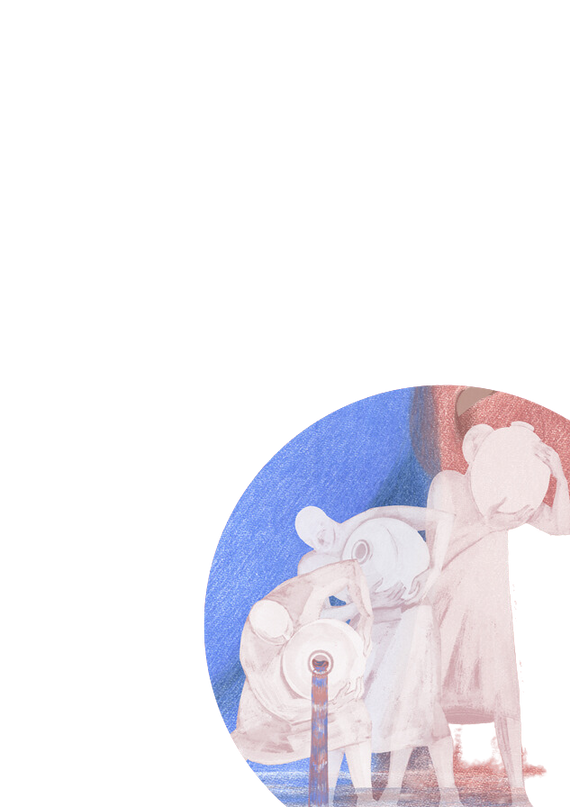 Gloria a te, Signore Gesùche susciti stupore nel cuore di chi,come Maria a Cana di Galilea,si affida alla tua Parola e crede oltre ogni speranza. Gloria a te, Signore Gesù.Gloria a te, Signore Gesùche ami teneramente tutti gli uominie riversi nei loro cuorii doni del tuo Santo Spirito.	Gloria a te, Signore Gesù.Gloria a te, Signore Gesùche ci chiami a camminare come Chiesa,nella ricerca della tua volontàper ritrovare insieme la gioia del Vangelo.Gloria a te, Signore Gesù.